Департамент образования и науки Кемеровской областиУправление образования администрации города ПрокопьевскаМуниципальное бюджетное образовательное учреждениедополнительного образования «Центр дополнительного образования детей» Комплекс упражнений по лексике английского языка для учащихся 2-ых классовМетодическая разработкаАвтор-составитель: Зенков Станислав Сергеевич,педагог дополнительного образованияМБОУДО «Центр дополнительного образования детей»г. Прокопьевсктелефон (3846) 69-48-74, zdodprk@mail.ruПрокопьевск 2016Пояснительная запискаНа ряду с грамматикой английского языка, лексика также часто вызывает трудности у тех учащихся, кто только начинает знакомство с иностранным языком. В школьных программах присутствует огромное количество лексического материала, но отсутствует должное внимание тренировке и закреплению этого материала.Данный комплекс упражнений поможет учащимся начальной школы закрепить свои знания в области лексики английского языка.Задачи комплекса:Развить и усовершенствовать лексические навыки, полученные во 2 классе;Систематизировать изученные лексические средства;Сформировать положительный интерес к предмету;Совершенствовать и развивать умения и навыки в области лексики;Форма проведения дела: занятие по контролю, тренировке, закреплению лексических навыков для учащихся 2 класса.Возраст детей, на которых рассчитан данный комплекс упражнений: 8-9лет.Условия проведения дела: учащиеся 2 класса выполняют упражнения письменно, индивидуально.Оборудование: распечатанные экземпляры с комплексом грамматических упражнений.Методические советы на подготовительный период: подготовить помещение для проведения занятия, распечатать экземпляры с комплексом упражнений.Структура комплекса упражнений по лексике английского языка 
для 2 классаЗаписать по одному слову на каждую букву алфавита (A - Z);Дописать пропущенные буквы:Gr__n;R_d;Bl__k;Bl_e;W__te;Br__n;Y_ll_w.Записать буквами числа от 1 до 10Ответить на вопросы анкеты:What is your name?How old are you?Have you got a sister?Have you got a brother?What is your favorite animal?What is your favorite food?What is your favorite color?What can you do?What is your favorite season?What is your favorite toy?What is the weather today?Подписать части тела: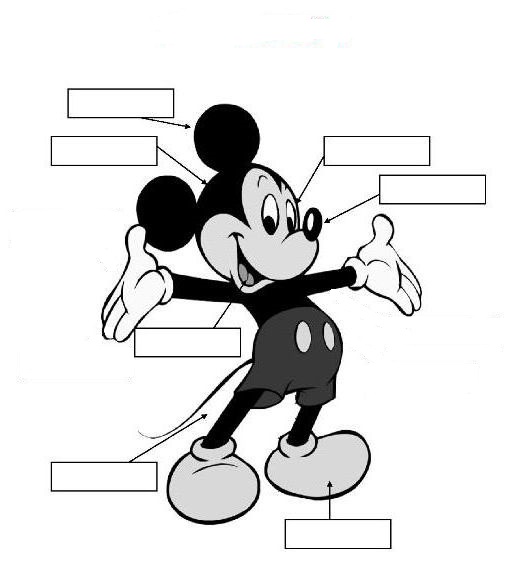 Использованная литература:Швецова М. М. Методические рекомендации для педагогических работников ОУ ДОД [Текст] / М. М. Швецова – Кемерово: АПКиПРО, 2011.Быкова Н.И. Spotlight [Текст] / Н.И. Быкова – Москва: Просвещение, 2015 – 156 c. 